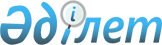 Об утверждении бюджета Бескоспинского сельского округа на 2022-2024 годыРешение Алгинского районного маслихата Актюбинской области от 29 декабря 2021 года № 124
      В соответствии с пунктом 2 статьи 9-1 Бюджетного кодекса Республики Казахстан, статьей 6 Закона Республики Казахстан "О местном государственном управлении и самоуправлении в Республике Казахстан" Алгинский районный маслихат РЕШИЛ:
      1. Утвердить бюджет Бескоспинского сельского округа на 2022-2024 годы согласно приложениям 1, 2 и 3, в том числе на 2022 год в следующих объемах:
      1) доходы – 53 323,8 тысяч тенге:
      налоговые поступления – 4 475 тысяч тенге;
      неналоговые поступление – 0 тенге;
      поступления от продажи основного капитала- 195 тысяч тенге;
      поступления трансфертов – 48 653,8 тысяч тенге;
      2) затраты - 53 656,8 тысяч тенге;
      3) чистое бюджетное кредитование – 0 тенге:
      бюджетные кредиты – 0 тенге;
      погашение бюджетных кредитов – 0 тенге;
      4) сальдо по операциям с финансовыми активами – 0 тенге:
      приобретение финансовых активов – 0 тенге;
      поступления от продажи финансовых активов государства – 0 тенге;
      5) дефицит (профицит) бюджета – - 333 тысяч тенге;
      6) финансирование дефицита (использование профицита) бюджета – 333 тысяч тенге:
      поступление займов – 0 тенге;
      погашение займов – 0 тенге;
      используемые остатки бюджетных средств – 333 тысяч тенге.
      Сноска. Пункт 1 – в редакции решения Алгинского районного маслихата Актюбинской области от 30.11.2022 № 227 (вводится в действие с 01.01.2022).


      2. Учесть, что в доход бюджета сельского округа зачисляются:
      индивидуальный подоходный налог с доходов, не облагаемых у источника выплаты;
      налог на имущество физических лиц;
      земельный налог;
      налог на транспортные средства с юридических лиц;
      налог на транспортные средства с физических лиц;
      единый земельный налог;
      плата за пользование земельными участками;
      доходы от аренды имущества коммунальной собственности города районного значения, села, поселка, сельского округа;
      поступление от продажи земельных участков;
      плата за продажу права аренды земельных участков.
      3. Принять к сведению и руководству, что в соответствии со статьей 9 Закона Республики Казахстан "О республиканском бюджете на 2022 - 2024 годы" (далее-Закон) установлено:
      с 1 января 2022 года:
      1) минимальный размер заработной платы – 60 000 тенге;
      2) месячный расчетный показатель для исчисления пособий и иных социальных выплат, а также для применения штрафных санкций, налогов и других платежей в соответствии с законодательством Республики Казахстан - 3 063 тенге;
      3) величину прожиточного минимума для исчисления размеров базовых социальных выплат - 36 018 тенге.
      с 1 апреля 2022 года
      1) месячный расчетный показатель для исчисления пособий и иных социальных выплат – 3 180 тенге;
      2) величина прожиточного минимума для исчисления размеров базовых социальных выплат – 37 389 тенге.
      Сноска. Пункт 3 – в редакции решения Алгинского районного маслихата Актюбинской области от 22.06.2022 № 180 (вводится в действие с 01.01.2022).


      4. Учесть в сельском бюджете на 2022 год субвенции, передаваемые из районного бюджета в сумме 31 322 тысяч тенге.
      5. Учесть поступление целевых текущих трансфертов из республиканского бюджета в бюджет сельского округа на 2022 год:
      1) на повышение заработной платы отдельных категорий гражданских служащих, работников организаций, содержащихся за счет средств государственного бюджета, работников казенных предприятий – 974 тысяч тенге.
      6. Настоящее решение вводится в действие с 1 января 2022 года. Бюджет Бескоспинского сельского округа на 2022 год
      Сноска. Приложение 1 – в редакции решения Алгинского районного маслихата Актюбинской области от 30.11.2022 № 227 (вводится в действие с 01.01.2022). Бюджет Бескоспинского сельского округа на 2023 год Бюджет Бескоспинского сельского округа на 2024 год
					© 2012. РГП на ПХВ «Институт законодательства и правовой информации Республики Казахстан» Министерства юстиции Республики Казахстан
				
      Секретарь Алгинского районного маслихата 

М. Тулеуов
Приложение 1 к решению Алгинского районного маслихата от 29 декабря 2021 года № 124
Категория
Категория
Категория
Категория
Сумма (тысяч тенге)
Класс
Класс
Класс
Сумма (тысяч тенге)
Подкласс
Подкласс
Сумма (тысяч тенге)
Наименование
Сумма (тысяч тенге)
1
2
3
4
5
I. Доходы
53 323,8
1
Налоговые поступления
4 475
01
Подоходный налог
3
2
Индивидуальный подоходный налог
3
04
Налоги на собственность
3 372
1
Налоги на имущество
170
3
Земельный налог
79
4
Налог на транспортные средства
3 123
5
Единый земельный налог
0
05
Внутренние налоги на товары, работы и услуги
1 100
3
Поступления за использование природных и других ресурсов
1 100
2
Неналоговые поступления
0
01
Доходы от государственной собственности
0
5
Доходы от аренды имущества, находящегося в государственной собственности
0
3
Поступления от продажи основного капитала
195
03
Продажа земли и нематериальных активов
195
1
Продажа земли
195
2
Продажа нематериальных активов
0
4
Поступления трансфертов
48 653,8
02
Трансферты из вышестоящих органов государственного управления
48 653,8
3
Трансферты из районного (города областного значения) бюджета
48 653,8
Функциональная группа
Функциональная группа
Функциональная группа
Функциональная группа
Функциональная группа
Сумма (тысяч тенге)
Функциональная подгруппа
Функциональная подгруппа
Функциональная подгруппа
Функциональная подгруппа
Сумма (тысяч тенге)
Администратор бюджетных программ
Администратор бюджетных программ
Администратор бюджетных программ
Сумма (тысяч тенге)
Программа
Программа
Сумма (тысяч тенге)
Наименование
Сумма (тысяч тенге)
1
2
3
4
5
6
II. Затраты
53 656,8
01
Государственные услуги общего характера
34 595,8
1
Представительные, исполнительные и другие органы, выполняющие общие функции государственного управления
34 595,8
124
Аппарат акима города районного значения, села, поселка, сельского округа
34 595,8
001
Услуги по обеспечению деятельности акима города районного значения, села, поселка, сельского округа
31 095,8
022
Капитальные расходы государственного органа
3 500
07
Жилищно-коммунальное хозяйство
13 740,8
3
Благоустройство населенных пунктов
13 740,8
124
Аппарат акима города районного значения, села, поселка, сельского округа
13 740,8
008
Освещение улиц в населенных пунктов
1 933
009
Обеспечение санитарии населенных пунктов
2 000
011
Благоустройство и озеленение населенных пунктов
9 807,8
12
Транспорт и коммуникации
5 320
1
Автомобильный транспорт
5 320
124
Аппарат акима города районного значения, села, поселка, сельского округа
5 320
013
Обеспечение функционирования автомобильных дорог в городах районного значения, селах, поселках, сельских округах
1 500
045
Капитальный и средний ремонт автомобильных дорог в городах районного значения, селах, поселках, сельских округах
3 820
15
Трансферты
0,2
1
Трансферты
0,2
124
Аппарат акима города районного значения, села, поселка, сельского округа
0,2
048
Возврат неиспользованных (недоиспользованных) целевых трансфертов
0,2
III.Чистое бюджетное кредитование
0
Бюджетные кредиты
0
Категория
Категория
Категория
Категория
Сумма (тысяч тенге)
Класс
Класс
Класс
Сумма (тысяч тенге)
Подкласс
Подкласс
Сумма (тысяч тенге)
Наименование
Сумма (тысяч тенге)
1
2
3
4
5
5
Погашение бюджетных кредитов
0
01
Погашение бюджетных кредитов
0
1
Погашение бюджетных кредитов, выданных из государственного бюджета
0
Функциональная группа
Функциональная группа
Функциональная группа
Функциональная группа
Функциональная группа
Сумма (тысяч тенге)
Функциональная подгруппа
Функциональная подгруппа
Функциональная подгруппа
Функциональная подгруппа
Сумма (тысяч тенге)
Администратор бюджетных программ
Администратор бюджетных программ
Администратор бюджетных программ
Сумма (тысяч тенге)
Программа
Программа
Сумма (тысяч тенге)
Наименование
Сумма (тысяч тенге)
1
2
3
4
5
6
IV. Сальдо по операциям с финансовыми активами
0
Приобретение финансовых активов
0
V. Дефицит (профицит) бюджета
- 333
VI. Финансирование дефицита (использование профицита) бюджета
333
Категория
Категория
Категория
Категория
Сумма (тысяч тенге)
Класс
Класс
Класс
Сумма (тысяч тенге)
Подкласс
Подкласс
Сумма (тысяч тенге)
Наименование
Сумма (тысяч тенге)
1
2
3
4
5
7
Поступления займов
0
01
Внутренние государственные займы
0
2
Договоры займа
0
Функциональная группа
Функциональная группа
Функциональная группа
Функциональная группа
Функциональная группа
Сумма (тысяч тенге)
Функциональная подгруппа
Функциональная подгруппа
Функциональная подгруппа
Функциональная подгруппа
Сумма (тысяч тенге)
Администратор бюджетных программ
Администратор бюджетных программ
Администратор бюджетных программ
Сумма (тысяч тенге)
Программа
Программа
Сумма (тысяч тенге)
Наименование
Сумма (тысяч тенге)
1
2
3
4
5
6
16
Погашение займов
0
1
Погашение займов
0
Категория
Категория
Категория
Категория
Сумма (тысяч тенге)
Класс
Класс
Класс
Сумма (тысяч тенге)
Подкласс
Подкласс
Сумма (тысяч тенге)
Наименование
Сумма (тысяч тенге)
1
2
3
4
5
8
Используемые остатки бюджетных средств
333
01
Остатки бюджетных средств
333
1
Свободные остатки бюджетных средств
333Приложение 2 к решению Алгинского районного маслихата от 29 декабря 2021 года № 124
Категория
Категория
Категория
Категория
Сумма (тысяч тенге)
Класс
Класс
Класс
Сумма (тысяч тенге)
Подкласс
Подкласс
Сумма (тысяч тенге)
Наименование
Сумма (тысяч тенге)
1
2
3
4
5
I. Доходы
34 045
1
Налоговые поступления
6 320
01
Подоходный налог
700
2
Индивидуальный подоходный налог
700
04
Налоги на собственность
4 320
1
Налоги на имущество
50
3
Земельный налог
120
4
Налог на транспортные средства
3 300
5
Единый земельный налог
850
05
Внутренние налоги на товары, работы и услуги
1 300
3
Поступления за использование природных и других ресурсов
1 300
2
Неналоговые поступления
0
01
Доходы от государственной собственности
0
5
Доходы от аренды имущества, находящегося в государственной собственности
0
3
Поступления от продажи основного капитала
15
03
Продажа земли и нематериальных активов
15
1
Продажа земли
10
2
Продажа нематериальных активов
5
4
Поступления трансфертов
27 710
02
Трансферты из вышестоящих органов государственного управления
27 710
3
Трансферты из районного (города областного значения) бюджета
27 710
Функциональная группа
Функциональная группа
Функциональная группа
Функциональная группа
Функциональная группа
Сумма (тысяч тенге)
Функциональная подгруппа
Функциональная подгруппа
Функциональная подгруппа
Функциональная подгруппа
Сумма (тысяч тенге)
Администратор бюджетных программ
Администратор бюджетных программ
Администратор бюджетных программ
Сумма (тысяч тенге)
Программа
Программа
Сумма (тысяч тенге)
Наименование
Сумма (тысяч тенге)
1
2
3
4
5
6
II. Затраты
34 045
01
Государственные услуги общего характера
27 445
1
Представительные, исполнительные и другие органы, выполняющие общие функции государственного управления
27 445
124
Аппарат акима города районного значения, села, поселка, сельского округа
27 445
001
Услуги по обеспечению деятельности акима города районного значения, села, поселка, сельского округа
27 445
07
Жилищно-коммунальное хозяйство
5 100
3
Благоустройство населенных пунктов
5 100
124
Аппарат акима города районного значения, села, поселка, сельского округа
5 100
008
Освещение улиц в населенных пунктов
1 600
009
Обеспечение санитарии населенных пунктов
2 000
011
Благоустройство и озеленение населенных пунктов
1 500
12
Транспорт и коммуникации
1 500
1
Автомобильный транспорт
1 500
124
Аппарат акима города районного значения, села, поселка, сельского округа
1 500
013
Обеспечение функционирования автомобильных дорог в городах районного значения, селах, поселках, сельских округах
1 500
III.Чистое бюджетное кредитование
0
Бюджетные кредиты
0
Категория
Категория
Категория
Категория
Сумма (тысяч тенге)
Класс
Класс
Класс
Сумма (тысяч тенге)
Подкласс
Подкласс
Сумма (тысяч тенге)
Наименование
Сумма (тысяч тенге)
1
2
3
4
5
5
Погашение бюджетных кредитов
0
01
Погашение бюджетных кредитов
0
1
Погашение бюджетных кредитов, выданных из государственного бюджета
0
Функциональная группа
Функциональная группа
Функциональная группа
Функциональная группа
Функциональная группа
Сумма (тысяч тенге)
Функциональная подгруппа
Функциональная подгруппа
Функциональная подгруппа
Функциональная подгруппа
Сумма (тысяч тенге)
Администратор бюджетных программ
Администратор бюджетных программ
Администратор бюджетных программ
Сумма (тысяч тенге)
Программа
Программа
Сумма (тысяч тенге)
Наименование
Сумма (тысяч тенге)
1
2
3
4
5
6
IV. Сальдо по операциям с финансовыми активами
0
Приобретение финансовых активов
0
V. Дефицит (профицит) бюджета
0
VI. Финансирование дефицита (использование профицита) бюджета
0
Категория
Категория
Категория
Категория
Сумма (тысяч тенге)
Класс
Класс
Класс
Сумма (тысяч тенге)
Подкласс
Подкласс
Сумма (тысяч тенге)
Наименование
Сумма (тысяч тенге)
1
2
3
4
5
7
Поступления займов
0
01
Внутренние государственные займы
0
2
Договоры займа
0
Функциональная группа
Функциональная группа
Функциональная группа
Функциональная группа
Функциональная группа
Сумма (тысяч тенге)
Функциональная подгруппа
Функциональная подгруппа
Функциональная подгруппа
Функциональная подгруппа
Сумма (тысяч тенге)
Администратор бюджетных программ
Администратор бюджетных программ
Администратор бюджетных программ
Сумма (тысяч тенге)
Программа
Программа
Сумма (тысяч тенге)
Наименование
Сумма (тысяч тенге)
1
2
3
4
5
6
16
Погашение займов
0
1
Погашение займов
0
Категория
Категория
Категория
Категория
Сумма (тысяч тенге)
Класс
Класс
Класс
Сумма (тысяч тенге)
Подкласс
Подкласс
Сумма (тысяч тенге)
Наименование
Сумма (тысяч тенге)
1
2
3
4
5
8
Используемые остатки бюджетных средств
0
01
Остатки бюджетных средств
0
1
Свободные остатки бюджетных средств
0Приложение 3 к решению Алгинского районного маслихата от 29 декабря 2021 года № 124
Категория
Категория
Категория
Категория
Сумма (тысяч тенге)
Класс
Класс
Класс
Сумма (тысяч тенге)
Подкласс
Подкласс
Сумма (тысяч тенге)
Наименование
Сумма (тысяч тенге)
1
2
3
4
5
I. Доходы
34 045
1
Налоговые поступления
6 870
01
Подоходный налог
1 000
2
Индивидуальный подоходный налог
1 000
04
Налоги на собственность
4 370
1
Налоги на имущество
50
3
Земельный налог
120
4
Налог на транспортные средства
3 300
5
Единый земельный налог
900
05
Внутренние налоги на товары, работы и услуги
1 500
3
Поступления за использование природных и других ресурсов
1 500
2
Неналоговые поступления
0
01
Доходы от государственной собственности
0
5
Доходы от аренды имущества, находящегося в государственной собственности
0
3
Поступления от продажи основного капитала
25
03
Продажа земли и нематериальных активов
25
1
Продажа земли
15
2
Продажа нематериальных активов
10
4
Поступления трансфертов
27 150
02
Трансферты из вышестоящих органов государственного управления
27 150
3
Трансферты из районного (города областного значения) бюджета
27 150
Функциональная группа
Функциональная группа
Функциональная группа
Функциональная группа
Функциональная группа
Сумма (тысяч тенге)
Функциональная подгруппа
Функциональная подгруппа
Функциональная подгруппа
Функциональная подгруппа
Сумма (тысяч тенге)
Администратор бюджетных программ
Администратор бюджетных программ
Администратор бюджетных программ
Сумма (тысяч тенге)
Программа
Программа
Сумма (тысяч тенге)
Наименование
Сумма (тысяч тенге)
1
2
3
4
5
6
II. Затраты
34 045
01
Государственные услуги общего характера
27 445
1
Представительные, исполнительные и другие органы, выполняющие общие функции государственного управления
27 445
124
Аппарат акима города районного значения, села, поселка, сельского округа
27 445
001
Услуги по обеспечению деятельности акима города районного значения, села, поселка, сельского округа
27 445
07
Жилищно-коммунальное хозяйство
5 100
3
Благоустройство населенных пунктов
5 100
124
Аппарат акима города районного значения, села, поселка, сельского округа
5 100
008
Освещение улиц в населенных пунктов
1 600
009
Обеспечение санитарии населенных пунктов
2 000
011
Благоустройство и озеленение населенных пунктов
1 500
12
Транспорт и коммуникации
1 500
1
Автомобильный транспорт
1 500
124
Аппарат акима города районного значения, села, поселка, сельского округа
1 500
013
Обеспечение функционирования автомобильных дорог в городах районного значения, селах, поселках, сельских округах
1 500
III.Чистое бюджетное кредитование
0
Бюджетные кредиты
0
Категория
Категория
Категория
Категория
Сумма (тысяч тенге)
Класс
Класс
Класс
Сумма (тысяч тенге)
Подкласс
Подкласс
Сумма (тысяч тенге)
Наименование
Сумма (тысяч тенге)
1
2
3
4
5
5
Погашение бюджетных кредитов
0
01
Погашение бюджетных кредитов
0
1
Погашение бюджетных кредитов, выданных из государственного бюджета
0
Функциональная группа
Функциональная группа
Функциональная группа
Функциональная группа
Функциональная группа
Сумма (тысяч тенге)
Функциональная подгруппа
Функциональная подгруппа
Функциональная подгруппа
Функциональная подгруппа
Сумма (тысяч тенге)
Администратор бюджетных программ
Администратор бюджетных программ
Администратор бюджетных программ
Сумма (тысяч тенге)
Программа
Программа
Сумма (тысяч тенге)
Наименование
Сумма (тысяч тенге)
1
2
3
4
5
6
IV. Сальдо по операциям с финансовыми активами
0
Приобретение финансовых активов
0
V. Дефицит (профицит) бюджета
0
VI. Финансирование дефицита (использование профицита) бюджета
0
Категория
Категория
Категория
Категория
Сумма (тысяч тенге)
Класс
Класс
Класс
Сумма (тысяч тенге)
Подкласс
Подкласс
Сумма (тысяч тенге)
Наименование
Сумма (тысяч тенге)
1
2
3
4
5
7
Поступления займов
0
01
Внутренние государственные займы
0
2
Договоры займа
0
Функциональная группа
Функциональная группа
Функциональная группа
Функциональная группа
Функциональная группа
Сумма (тысяч тенге)
Функциональная подгруппа
Функциональная подгруппа
Функциональная подгруппа
Функциональная подгруппа
Сумма (тысяч тенге)
Администратор бюджетных программ
Администратор бюджетных программ
Администратор бюджетных программ
Сумма (тысяч тенге)
Программа
Программа
Сумма (тысяч тенге)
Наименование
Сумма (тысяч тенге)
1
2
3
4
5
6
16
Погашение займов
0
1
Погашение займов
0
Категория
Категория
Категория
Категория
Сумма (тысяч тенге)
Класс
Класс
Класс
Сумма (тысяч тенге)
Подкласс
Подкласс
Сумма (тысяч тенге)
Наименование
Сумма (тысяч тенге)
1
2
3
4
5
8
Используемые остатки бюджетных средств
0
01
Остатки бюджетных средств
0
1
Свободные остатки бюджетных средств
0